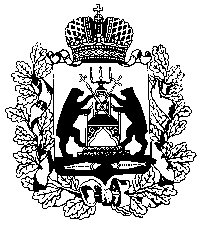 Территориальная избирательная комиссия
Поддорского районаПостановлениес. ПоддорьеО регистрации Слетовой Натальи Николаевны кандидатом в депутаты Совета депутатов Поддорского сельского поселения Поддорского муниципального района Новгородской области четвертого созыва по десятимандатному  избирательному округу № 1В соответствии со статьей 16 областного закона от 30.07.2007              № 147-ОЗ «О выборах депутатов представительного органа муниципального образования в Новгородской области», проверив соответствие порядка выдвижения Слетовой Натальи Николаевны  кандидатом в депутаты Совета депутатов Поддорского сельского поселения Поддорского муниципального района Новгородской области четвертого созыва по десятимандатному избирательному округу №1 требованиям статей 28, 30 областного закона от 30.07.2007 № 147-ОЗ «О выборах депутатов представительного органа муниципального образования в Новгородской области», и иные необходимые для регистрации кандидата документыТерриториальная избирательная комиссия Поддорского районаПОСТАНОВЛЯЕТ:1. Зарегистрировать Слетову Наталью Николаевну, 1973 года рождения, директора муниципального бюджетного учреждения  культуры Поддорского муниципального района «Межпоселенческая Поддорская централизованная библиотечная система», место жительства: с. Поддорье, Поддорского района Новгородской области, выдвинутую избирательным объединением «Поддорское местное отделение Всероссийской политической партии «ЕДИНАЯ РОССИЯ»» кандидатом в депутаты Совета депутатов Поддорского сельского поселения Поддорского муниципального района Новгородской области четвёртого созыва по десятимандатному избирательному округу №1.Регистрация произведена 28 июля 2021 года в 12 часов 05 минут.2. Выдать Слетовой Наталье Николаевне удостоверение о регистрации установленного образца. 3. Разместить настоящее постановление на странице Избирательной комиссии официального сайта Администрации Поддорского муниципального района в информационно-телекоммуникационной сети «Интернет».28 июля 2021 года№ 11 /1 - 4Председатель Территориальной избирательной комиссии Поддорского районаГ.В. СемёноваСекретарь Территориальной избирательной комиссии Поддорского районаЛ.А. Кириллова